October 13, 2020In Re: A-2019-3015173Via electronic service only due to Emergency Order at M-2020-3019262(SEE ATTACHED LIST)Application of Aqua Pennsylvania Wastewater Incfor Approval of its Acquisition of the Wastewater System Assets of the Delaware County Regional Water Quality Control AuthorityVideoconference/Telephonic Evidentiary Hearing Notice	This is to inform you that the Videoconference/Telephonic Evidentiary Hearings on the above-captioned case will be held as follows:Type:		Videoconference/Telephonic Call-In Evidentiary HearingsDates:		Monday, November 9, 2020 @ 10:00 AM		Tuesday, November 10, 2020 @ 9:00 AMPresiding:	Administrative Law Judge Angela JonesThe Hearings will be conducted using the Zoom videoconferencing platform and over the telephone for listening attendees. Only parties on the attached Active Service List will be permitted to offer testimony and exhibits and cross-examine witnesses.		Attention Active Parties: You may lose your case if you do not take part in this hearing and present facts on the issues raised.You will not be called by the Presiding Officer.  You must use one of the following procedures to logon to or call into the evidentiary hearings:Zoom AttendeesClick on the Zoom websites below for the specified date and time of the hearing and enter the requested information.  Time: Monday, November 9, 2020 10:00 AM		Join Zoom Meeting: https://us02web.zoom.us/j/83217678783?pwd=d0F6L2tKUHNQUDB6ZFQzYXU3WTRPdz09 Meeting ID: 832 1767 8783Passcode: 025604	Time: Tuesday, November 10, 2020 9:00 AMJoin Zoom Meeting:https://us02web.zoom.us/j/87136903694?pwd=UVJDZ3R3TDFBd1Q3VG85S0tRU1lXdz09 Meeting ID: 871 3690 3694Passcode: 993122Telephone AttendeesOn the date and time of the hearing, you must dial the appropriate number below and enter the associated Meeting ID and Passcode, when prompted. Time: Monday, November 9, 2020 10:00 AM	Phone Number: 1.301.715.8592Meeting ID: 832 1767 8783Passcode: 025604
Time: Tuesday, November 10, 2020 9:00 AMPhone Number: 1.312.626.6799
Meeting ID: 871 3690 3694Passcode: 993122 	If you have any hearing exhibits to which you will refer during the hearing, one (1) copy must be emailed to Pamela McNeal, Legal Assistant at pmcneal@pa.gov and one (1) copy each must be sent to every other party.  All copies must be received at least five (5) business days before the hearing.		If you require an interpreter to participate in the hearings, we will make every reasonable effort to have an interpreter present.  Please email the Legal Assistant, Pamela McNeal at pmcneal@pa.gov at least three (3) business days prior to your hearing to submit your request.AT&T Relay Service number for persons who are deaf or hearing-impaired:  1.800.654.5988A-2019-3015173 - APPLICATION OF AQUA PA PURSUANT TO SECTIONS 1102 AND 1329 OF THE PA CODE FOR THE ACQUISITION BY AQUA OF THE WASTEWATER SYSTEM ASSETS OF DELAWARE COUNTY REGIONAL WATER QUALITY CONTROL AUTHORITY  ALEXANDER R STAHL ESQUIREAQUA PENNSYLVANIA INC762 W LANCASTER AVEBRYN MAWR PA  19010610.645.1130
Accepts eService
Representing Aqua Pa Wastewater

THOMAS NIESEN ESQUIRETHOMAS NIESEN & THOMAS LLC212 LOCUST STREET STE 302HARRISBURG PA  17101717.255.7600
Accepts eService
Representing Aqua Pa Wastewater

STEVEN C GRAY ESQUIRE
OFFICE OF SMALL BUSINESS ADVOCATEFORUM PLACE555 WALNUT STREET 1ST FLOORHARRISBURG PA  17101717.783.2525
Via e-mail only due to Emergency Order at M-2020-3019262
sgray@pa.gov
Representing OSBACHRISTINE M HOOVER ESQUIRE
ERIN L GANNON ESQUIRE
SANTO G SPATARO ESQIURE
HARRISON W BREITMAN ESQUIRE
OFFICE OF CONSUMER ADVOCATE5TH FLOOR FORUM PLACE555 WALNUT STREETHARRISBURG PA  17101717.783.5048
Accepts eService
Representing OCAGINA MILLER ESQUIRE
ERIKA MCLAIN ESQUIRE PA PUC BIE
400 NORTH STREETHARRISBURG PA  17120717.783.8754
Accepts eService
Representing PUC BIEADEOLU A BAKARE ESQUIRE
KENNETH R STARK ESQUIRE
ROBERT F YOUNG ESQUIRE MCNEES WALLACE & NURICK LLC100 PINE STREETPO BOX 1166HARRISBURG PA  17108-1166717.237.5290
Accepts eService
Representing Delaware County*KENNETH KYNETT ESQUIRE
CHARLES G MILLER ESQUIRE PETRIKIN WELLMAN DAMICO BROWN & PETROSAWILLIAM PENN BUILDING109 CHESLEY DRIVEMEDIA PA  19063610.892.1876
610.892.1863
Accepts eService
*Via e-mail only due to Emergency Order at M-2020-3019262
kdk@petrikin.com
Representing Edgmont Township, Delaware County, PennsylvaniaTHOMAS WYATT ESQUIRE
MATTHEW OLESH ESQUIRE
OBERMAYER REBMANN MAXWELL & HIPPEL LLPCENTER SQUARE WEST1500 MARKET STREET SUITE 3400PHILADELPHIA PA  19102215.665.3200
215.665.3043
Accepts eService
Representing Delaware County Regional Water Quality Control AuthoritySCOTT J RUBIN ESQUIRE333 OAK LANEBLOOMSBURG PA  17815-2036570.387.1893
Accepts eService
Representing Southwest Delaware County Municipal AuthorityCYNTHIA PANTAGESC & L RENTAL PROPERTIES, LLC30 S LAKE DRIVE P O BOX 516LAKE HARMONY PAN18624570.956.0756
Via e-mail only due to Emergency Order at M-2020-3019262cyndipantages@gmail.com

ROSS SCHMUCKI
218 RUTGERS AVE
SWARTHMORE PA 19081
610.420.3430
Via e-mail only due to Emergency Order at M-2020-3019262
rschmucki@gmail.comEDWARD CLARK JR TREASURE LAKE PROPERTY OWNERS ASSOCIATION13 TREASURE LAKEDUBOIS PA  15801814.371.0711
Via e-mail only due to Emergency Order at M-2020-3019262
gm@treasurelake.usTHOMAS J SNISCAK ESQUIREKEVIN J MCKEON ESQUIREWHITNEY E SNYDER ESQUIREMELISSA CHAPASKA ESQUIREHawke McKeon & Sniscak LLP 100 North Tenth Street Harrisburg, PA  17101 717.236.1300 Accepts eServiceRepresenting Sunoco Partners Marketing & Terminals, L.P./Energy TransferJOHN F POVILAITIS ESQUIRE*ALAN M SELTZER ESQUIREBUCHANAN INGERSOLL & ROONEY409 NORTH SECOND STREETSUITE 500HARRISBURG PA 17101-1357717.237.4825
Accepts eService*Via e-mail only due to Emergency Order at M-2020-3019262
alan.seltzer@bipc.com*JUSTIN WEBER ESQUIREMICHELLE M SKJOLDAL ESQUIRETROUTMAN PEPPER HAMILTON SAUNDERS LLP100 MARKET STREETSUITE 200PO BOX 1181HARRISBURG PA  17108717.255.1170Representing Kimberly Clark CorAccepts eService
*Via e-mail only due to Emergency Order at M-2020-3019262justin.weber@troutman.com

JASON T KETELSEN ESQUIRETROUTMAN PEPPER HAMILTON SAUNDER LLP3000 TWO LOGAN SQUARE18TH & ARCH STREETPHILADELPHIA PA  19103215.981.4791Representing Kimberly Clark CorpAccepts eServiceMARC MACHLIN ESQUIRETROUTMAN PEPPER HAMILTON SAUNDER LLP2000 K STREETSUITE 600WASHINGTON DC 20006202.220.1465Representing Kimberly Clark Corp*Via e-mail only due to Emergency Order at M-2020-3019262
marc.machlin@troutman.comROBERT W SCOTT ESQUIREROBERT W SCOTT PC205 NORTH MONROE STREETP O BOX 468MEDIA PA  19063610.891.0108Representing Borough of AmblerVia e-mail only due to Emergency Order at M-2020-3019262
rscott@robertwscottpc.com

PATRIRICIA KOZEL15 HAZZARD RUN ROADLAKE HARMONY PA  18624213.632.0332Via e-mail only due to Emergency Order at M-2020-3019262pattyk6@icloud.comLAWERENCE AND SUSAN POTTS11 CHESTUNT STREETP O BOX 522LAKE HARMONY PA  18624215.300.0257Via e-mail only due to Emergency Order at M-2020-3019262susie01213@aol.comPETER GINOPLUSPO BOX 197LAKE HARMONY PA 18624570.772.2529Via e-mail only due to Emergency Order at M-2020-3019262pete@kiddertax.com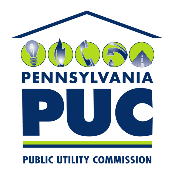  PUBLIC UTILITY COMMISSIONP.O. IN REPLY PLEASE REFER TO OUR FILE